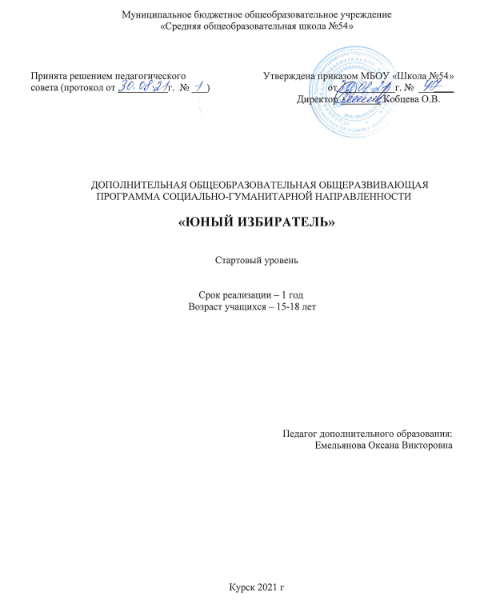 Пояснительная записка.Направленность программы - социально-гуманитарная.   Актуальность программы.Развитие правового государства, формирование гражданского общества и укрепление национального согласия в России невозможно без правовой культуры личности. Для полной реализации базовых ценностей и принципов жизни демократического общества необходимо, чтобы его граждане обладали гражданским самосознанием и гражданской ответственностью, стремились активно участвовать в формировании гражданского общества и демократических институтов власти. Согласно Конституции Российской Федерации, граждане, достигшие 18 лет, имеют право избирать и быть избранными в органы государственной власти и органы местного самоуправления, а также участвовать в референдуме. Они вправе участвовать в управлении делами государства как непосредственно, так и через своих представителей. Участие в выборах – важнейший фактор, характеризующий гражданскую позицию молодого человека. Для того, чтобы у подрастающего поколения сформировались ценности демократического общества, гражданское самосознание, укрепилась вера в собственные силы, необходимо создавать условия для включения молодёжи в общественные процессы, предоставляя ей возможность в самоопределении и самореализации.	В основе программы лежит педагогическая концепция, выражающая необходимость целенаправленной систематической работы по формированию комплексной познавательной деятельности на базе изучения демократических  принципов,  лежащих в основе избирательного права, с целью их применения в дальнейшей политической жизни.Процесс обучения базируется на системе дидактических принципов:– принцип развивающего и воспитывающего обучения;– принцип дифференцированного обучения;– принцип единства экологического и технологического подхода;– принцип связи теории с практикой;– принцип социокультурного соответствия;– принцип наглядности;− принцип систематичности и последовательности;– принцип сознательности и активности учащихся;– принцип добровольности;− принцип психологической комфортности в коллективе.Отличительные особенности программы.Программа носит ознакомительный характер. Она формирует основы правовой культуры учащихся – будущих избирателей, прежде всего, в части их информирования о выборах, воспитания у них гражданской ответственности, интереса к вопросам управления государственными и местными делами посредством выборов и референдума. Освоение элементов технологии выборов позволит школьникам использовать полученный опыт в будущем, в выборах государственных органов власти и местного самоуправления, а также во время прямых выборов органов школьного самоуправления.Адресат программыПрограмма адресована учащимся 15-18 лет.Объем программыПрограмма «Юный избиратель» рассчитана на 1год обучения. Количество часов на год обучения – 36.Формы обучения и режим занятийФормы обучения: очная в учреждении (групповая, индивидуальная); заочная (электронное обучение с применением дистанционных технологий и  дистанционное обучение в условиях отмены очных занятий при проведении санитарно-эпидемиологических мероприятий) в соответствии с учебным планом и календарным учебным графиком.Виды учебных занятий: комбинированные (теория и практика), практические, мини-конференции, экскурсии, интеллектуально-игровые (викторины, интеллектуальные игры, конкурсы, виртуальные путешествия), тестирование, выполнение проектов.Занятия каждого года обучения проводятся 1 раз в неделю по 1 часу.Продолжительность одного академического часа – 45 минут.Наполняемость учебной группы -20 человек.Цель программы: повышение гражданско-правовой и электоральной культуры будущих избирателей.Для реализации цели программы предполагается решение следующих педагогических задач:Предметные: - изучить  основы конституционного строя РФ; - охарактеризовать  устройство государственной власти в РФ; - определить способы выражения народного волеизъявления и реализации принятых решений;- познакомить с понятием референдум; - понятькак проходят выборы в демократическом государстве; - усвоить основные понятия и категории избирательного права; - охарактеризовать основные принципы и характеристики демократических выборов; - раскрыть особенности избирательной системы Российской Федерации; - познакомить справами и обязанностями избирателя на различных этапах избирательного процесса  и механизмы их реализации; - определить виды избирательных систем; - изучить механизм проведения выборов, референдумов, правовые последствия; - определить механизмы реализации и способы защиты своих избирательных прав; - познакомить с понятием абсентеизм; - учить правильно употреблять основные понятия и категории избирательного права; - объяснить содержание основных понятий и категорий избирательного права, прав и обязанностей, ответственности гражданина - избирателя, особенности избирательного права;- охарактеризовать основные черты избирательной системы России, стадии избирательного процесса, правовые основы местного самоуправления; - учить различать этапы избирательного процесса, виды выборов, формы участия граждан в осуществлении местного самоуправления;- учить давать оценку предвыборным агитационным материалам и публикациям в СМИ в ходе выборов и осуществления активного избирательного права. - учить приводить примеры различных видов правоотношений, гарантий реализации избирательных прав граждан; - формировать навыки работы в группе; - учить осуществлять поиск социальной информации, представленной в различных знаковых системах (текст, схема, таблица, диаграмма, аудиовизуальный ряд); - учить систематизировать, анализировать и обобщать неупорядоченную социальную информацию; различать в ней факты и мнения, аргументы и выводы; - формулировать на основе приобретенных гражданско-правовых знаний собственные суждения и аргументы по определенным проблемам. Метапредметные: - учить осознанному целеполаганию и планированию учебной деятельности;- учить самостоятельной работе в соответствии с планированием (по алгоритму), анализу результатов, коррекции при необходимости;- развивать рефлексию учебной деятельности на основных этапах работы;- формировать осознание необходимости новых знаний;- стимулировать самостоятельный выбор источников информации для поиска нового знания; - учить отличать новое знание от ранее приобретенного; - воспитывать уважение к мнению собеседника;- учить находить компромисс в споре;- учить последовательно выражать свои мысли;- развивать продуктивное сотрудничество с педагогом и другими учащимися. Личностные: 1) воспитывать  патриотизм, уважение к своему народу, чувство ответственности перед Родиной, гордости за свой край, свою Родину, прошлое и настоящее многонационального народа России, уважение государственных символов (герб, флаг, гимн); 2) формировать  гражданскую   позицию  активного и ответственного члена российского общества, осознающего свои права и обязанности, уважающего закон и правопорядок, обладающего чувством собственного достоинства, осознанно принимающего традиционные национальные и общечеловеческие гуманистические и демократические ценности; 3) формироватьмировоззрение, соответствующее современному уровню развития науки и общественной практики, основанного на диалоге культур, а также различных форм общественного сознания, осознание своего места в поликультурном мире; 4) формировать  основы саморазвития и самовоспитания в соответствии с общечеловеческими ценностями и идеалами гражданского общества; готовность и способность к самостоятельной, творческой и ответственной деятельности;5) воспитыватьтолерантность  в поликультурном мире, готовность и способности вести диалог с другими людьми, достигать в нём взаимопонимания, находить общие цели и сотрудничать для их достижения; 6) формировать нравственное сознание на основе усвоения общечеловеческих ценностей.СОДЕРЖАНИЕ СТАРТОВОГО УРОВНЯ ПРОГРАММЫ УЧЕБНЫЙ ПЛАНСОДЕРЖАНИЕ УЧЕБНОГО ПЛАНАВводное занятие (1 час)Теория.Ознакомление с программой, режимом занятий. Правила охраны труда и техники безопасности. Практика.Анкетирование «Почему я выбрал это объединение?»Политическая сфера жизни общества (5 часов)Теория.Политическая сфера. Политические институты. Политическая сфера – одна из сфер жизни общества. Формы политической деятельности. Политическое сознание. Политические институты: государство, политические партии, общественно-политические движения. Политические отношения.Политическая система. Структура и функции политической системы. Государство - центральный институт политической системы. Признаки и функции государства, определяющие его как управляющий центр политической системы.Формы государства. Формы правления (монархия, республика, их виды). Формы    государственно-территориального устройства (унитарное государства, федерация, конфедерация).Политические режимы. Тоталитарный режим и его признаки. Авторитарный режим. Система принципов и ценностей демократического режима( народовластие, политический плюрализм, гласность, правовое государство).Практика.Проверочные задания «Признаки государства», «Функции государства», «Форма правления государства». История избирательного права (5 часов)Теория.Выборы – один из инструментов формирования органов власти. Принцип выборности власти в эпоху Древнего мира. Общинно -племенные отношения и принципы формирования первых институтов власти. Зарождение демократии в Древней Греции.  Выборность высших органов государственной власти в Римской республике. Принцип выборности власти в эпоху  Средних веков.Органы городского самоуправления в средневековых городах-коммунах. Роль сословно-представительных органов власти в формировании централизованных государств. Народовластие в Новое и Новейшее время. Начало формирования индустриального общества и новой системы ценностей. Буржуазные революции и изменения политических систем. Борьба населения за расширение гражданских прав и свобод.  Современный этап  развития принципов народовластия.История становления принципа выборности власти в  России. Вечевые традиции Киевской Руси. Новгородская республика. Земский собор. Либеральные реформы 60-70гг.XIXв. и становление системы органов местного самоуправления. Опыт российского парламентаризма н.XXв. Демократические преобразования в современной России.Практика.Викторины «Выборы: от античности до наших дней», «История российского парламентаризма». Проведение социологического опроса по теме «Моё отношение к выборам».Демократическая политическая система (5 часов)Теория. Человек и его свобода в государстве. Соотношение понятий свобода и необходимость. Путь от деспотичного государства  до правового.Равноправие – основа правового положения личности в обществе и государстве. Социальное неравенство как  непреодолимая черта  общества на разных этапах его развития. Методы борьбы населения за признание государством их прав. Первые правовые документы. Международные документы о правах человека. Признание равных прав и возможностей- черта всех правовых документов современности.Права человека. История прав человека. История прав человека в России. Основные международные документы о правах человека. Основные принципы и стандарты прав человека. Виды прав человека. Связь между правами и обязанностями. Понятие личной ответственности.  Нарушения прав человека в современном мире.  Люди, нуждающиеся в специальных правах. Организации защиты прав человека. Институт уполномоченного по правам человека.Политические права и свободы личности. Свобода слова, печати, собраний. Политическое и идеологическое многообразие. Право гражданина на  участие в политической жизни своей страны. Избирательное право(право избираться и быть избранным в органы власти). Право на мирные митинги, демонстрации. Право обращаться в органы государственной власти.Гражданское общество и правовое государство. Соотношение гражданского общества и правового государства. Признаки и структура гражданского общества (многообразие политических партий и движений, независимые СМИ, союзы предпринимателей, кооперативы, благотворительные фонды, развитая система местного самоуправления). Предпосылки его формирования. Признаки правового государства (верховенство права,  незыблемость прав и свобод человека, принцип разделения властей).Практика.Заполнение таблицы «Конституционные права и свободы человека и гражданина». Решение ситуационных задач  по теме. Конкурс команд «Человек и его права».Конституция РФ (4 часа)Теория.Принципы конституционного строя РФ. Права и свободы человека как высшая ценность. Народовластие. Федерализм. Верховенство права. Государственный суверенитет. Принцип разделения властей.  Свобода экономической деятельности. Равноправие всех форм собственности.  Социальный характер государства. Светское государство. Политическое и идеологическое многообразие.Высшие органы власти РФ. Признание и гарантия принципа разделения властей на три ветви: законодательную, исполнительную и судебную. Президент. Федеральное  Собрание (Государственная Дума, Совет Федерации). Правительство. Судебная власть. Порядок формирования и основные полномочия.Местное самоуправление. Понятие о местном самоуправлении. Местное самоуправление: Принципы, функции, органы, основы деятельности, предметы ведения. Конституционные гарантии правомочий  местного самоуправления.Практика.Проверочные задания «Принципы конституционного строя РФ». Деловая игра «Принимаем законодательный акт». Проверочная работа «Полномочия высших органов власти РФ».Современные избирательные системы (4 часа)Теория. Принципы избирательного права  РФ (всеобщее, равное, прямое, тайное, добровольное). Цензы в избирательном праве.Виды избирательных систем. Функции выборов. Мажоритарная избирательная система, пропорциональная и смешанная. Сущностные  характеристики, достоинства и недостатки каждой из них.Избирательная система РФ. Смешанный вид избирательной системы. Выборы Президента РФ. Выборы депутатов Государственной Думы.Практика.Составление таблицы «Виды избирательных систем». Коллективный творческий проект «Календарь гражданина» (17 февраля - День молодого избирателя, 12 июня - День России, 27 июня - День молодежи, 22 августа - День государственного флага Российской Федерации, 4 ноября - День народного единства, 10 декабря - Международный день прав человека, 12 декабря - День Конституции Российской Федерации).Избирательный процесс (8 часов)Теория. Избирательный процесс: структура и стадии. Понятие избирательного процесса. Стадии избирательного процесса: составление списков избирателей, образование избирательных округов и избирательных участков, формирование избирательных комиссий, выдвижение и регистрация кандидатов, предвыборная агитация, голосование, подсчет голосов и подведение итогов голосования.Подготовка выборов. Составление списков избирателей, образование избирательных округов и избирательных участков, формирование избирательных комиссий, выдвижение и регистрация кандидатов.Организационно-правовые основы деятельности избирательных комиссий на выборах. Принципы деятельности избирательных комиссий (независимость, гласность, сменяемость состава, соподчинение, коллегиальность). Избирательные комиссии: статус,  срок полномочий, число членов, порядок формирования.Основы финансового обеспечения подготовки и проведения выборов. Источники выделения средств  для  финансирования  расходов, связанных с подготовкой и проведением  выборов: федеральный бюджет (выборы в федеральные органы  государственной власти), бюджет субъекта РФ (выборы в органы власти субъекта РФ), местный бюджет (выборы в органы местного самоуправления).Выдвижение, регистрация кандидатов. Предвыборная агитация. Порядок создания и расходования  избирательных фондов. Формы и методы предвыборной агитации. Ограничения  в проведении предвыборной агитации.Проведение выборов. Организация голосования (требования к помещению для голосования, к избирательному бюллетеню). Порядок голосования: общие условия и особенности.Подсчет голосов и установление результатов выборов. Подсчёт голосов избирателей(принципы, период, порядок, завершение). Решение о результатах выборов.Информационные технологии в избирательном процессе. Комплексы обработки избирательных бюллетеней. Комплексы электронного голосования.Практика.Изготовление открыток-приглашений для избирателей, в том числе впервые голосующих.Дискуссия «Я буду голосовать на выборах, потому, что / Я не буду голосовать на выборах».Изготовление видеоролика «Наказ депутату». Встреча учащихся с представителями органов местного самоуправления (глава, депутаты) «Я – за будущее России». Изготовление агитационного плаката с агитационным слоганом «Голосуй - не комплексуй!» Лабораторная работа: «Наблюдатели на выборах».Изготовление коллажа «Моя семья на выборах».Решение ситуационных задач по избирательному праву.Деловая игра «Моя предвыборная программа».Защита избирательных прав гражданТеория.Юридическая ответственность в избирательном процессе. Обжалование решений, действий, нарушающих избирательные права. Отмена регистрации кандидата избирательной комиссией, судом. Отмена решения об итогах голосования, о результатах выборов.СМИ в избирательном процессе. Организация телерадиовещания и периодические печатные издания, используемые для информационного освещения выборов.Чем опасен абсентеизм. Причины и опасности, таящиеся в сознательном уклонении от участия в выборах.Практика.Итоговое занятие.Практика.Конференция «Молодёжь и избирательное право». ПЛАНИРУЕМЫЕ  РЕЗУЛЬТАТЫ  ОБУЧЕНИЯПредметные: Учащиеся должны знать:- основы конституционного строя РФ; - устройство государственной власти в РФ; - способы выражения народного волеизъявления и реализации принятых решений;- что такое референдум; - как проходят выборы в демократическом государстве; - основные понятия и категории избирательного права; - основные принципы и характеристики демократических выборов; - особенности избирательной системы Российской Федерации;- права и обязанности избирателя на различных этапах избирательного процесса  и механизмы их реализации; - виды избирательных систем; - механизм проведения выборов, референдумов, правовые последствия; - механизмы реализации и способы защиты своих избирательных прав; - что такое политический абсентеизм; Учащиеся должны уметь:- правильно употреблять основные понятия и категории избирательного права; - объяснять содержание основных понятий и категорий избирательного права, прав и обязанностей, ответственности гражданина - избирателя, особенности избирательного права;- характеризовать основные черты избирательной системы России, стадии избирательного процесса, правовые основы местного самоуправления; - различать этапы избирательного процесса, виды выборов, формы участия граждан в осуществлении местного самоуправления;- давать оценку предвыборным агитационным материалам и публикациям в СМИ в ходе выборов и осуществления активного избирательного права. - приводить примеры различных видов правоотношений, гарантий реализации избирательных прав граждан; - работать в группе; - осуществлять поиск социальной информации, представленной в различных знаковых системах (текст, схема, таблица, диаграмма, аудиовизуальный ряд); - систематизировать, анализировать и обобщать неупорядоченную социальную информацию; различать в ней факты и мнения, аргументы и выводы; - формулировать на основе приобретенных гражданско-правовых знаний собственные суждения и аргументы по определенным проблемам. Метапредметные: (Освоенные универсальные учебные действия)Регулятивные УУД:- осознанное целеполагание и планирование учебной деятельности;- самостоятельная работа в соответствии с планированием (по алгоритму), анализ результатов, коррекция при необходимости;- рефлексия учебной деятельности на основных этапах работы.Познавательные УУД:- осознание необходимости новых знаний;- самостоятельный выбор источников информации для поиска нового; - умение отличать новое знание от ранее приобретенного. Коммуникативные УУД:- уважение к мнению собеседника;- компромисс в споре;- умение выражать свои мысли; - продуктивное сотрудничество с педагогом и другими учащимися;Личностные: 1) отражение российской  гражданской  идентичности, патриотизм, уважение к своему народу, чувства ответственности перед Родиной, гордости за свой край, свою Родину, прошлое и настоящее многонационального народа России, уважение государственных символов (герб, флаг, гимн); 2) наличие  гражданской  позиции  как активного и ответственного члена российского общества, осознающего свои права и обязанности, уважающего закон и правопорядок, обладающего чувством собственного достоинства, осознанно принимающего традиционные национальные и общечеловеческие гуманистические и демократические ценности; 3) сформированность мировоззрения, соответствующего современному уровню развития науки и общественной практики, основанного на диалоге культур, а также различных форм общественного сознания, осознание своего места в поликультурном мире; 4) сформированность основ саморазвития и самовоспитания в соответствии с общечеловеческими ценностями и идеалами гражданского общества; готовность и способность к самостоятельной, творческой и ответственной деятельности;5) толерантное сознание и поведение в поликультурном мире, готовность и способность вести диалог с другими людьми, достигать в нём взаимопонимания, находить общие цели и сотрудничать для их достижения; 6) нравственное сознание и поведение на основе усвоения общечеловеческих ценностей.Оценка результатов обучения на стартовом уровнеОРГАНИЗАЦИОННО-ПЕДАГОГИЧЕСКИЕ УСЛОВИЯ РЕАЛИЗАЦИИ ПРОГРАММЫКалендарный учебный график (Приложение 1)Календарный учебный график является составной частью программы, содержащей комплекс основных характеристик образования и определяющей даты и окончания учебных периодов/этапов, количество учебных недель, сроки контрольных процедур, и составляется для каждой учебной группы.Материально-технические условияКабинет. Для занятий требуется кабинет отвечающее санитарно-эпидемиологическим требованиям к учреждениям дополнительного образования (СанПиН 2.4.4 3172-14). Оборудование: столы и стулья ученические, доска настенная, шкафы, компьютер, проектор, экран.Формы отслеживания и демонстрацииобразовательных результатовДля отслеживания и демонстрации образовательных результатов применяются следующие формы: журнал учета работы педагога, собеседование, наблюдение, опрос, тестирование, викторины, самостоятельная работа учащихся, проектная деятельность, мониторинг результатов обучения на стартовом уровне.Оценочные материалыДля проверки и оценки освоения теории и практики на каждом уровне обучения используются следующие пакеты диагностических методик.Теория: перечень вопросов и заданий к собеседованиям, опросам, тестированию, викторинам.Практика: результаты проектной деятельности.Методы обученияВ процессе реализации программы «Юный избиратель» применяются следующие методы и приёмы обучения:- метод формирования интереса к учению (игра, создание ситуаций успеха,  приёмы занимательности);- словесный (рассказ, беседа, объяснение);- практический (коллективные и индивидуальные задания, проектно-исследовательская деятельность);- наглядный (работа с наглядными и фотоматериалами, тематические видеопросмотры);- репродуктивный (повторение освоенных знаний и умений, самостоятельная работа);- метод контроля (опрос, наблюдение, психологическая поддержка).- метод самоконтроля (самоанализ, самостоятельное исправление недостатков в работе).Методы воспитанияДля формирования и развития положительных личностных качеств учащихся необходимо применять методы воспитания: беседа, убеждение, поощрение, стимулирование, мотивация, создание ситуации успеха и др.Формы организации учебного занятияНа учебных занятиях используются различные формы организации учебного процесса. При этом оптимальным является применение нескольких форм на одном занятии по выбору педагога. В зависимости от темы можно использовать следующие формы организации занятия – как в совокупности, так и в отдельности: наблюдение, беседа, мини-лекция, практическое занятие, соединение теории и практики, разработка и выполнение творческих проектов, защита проектов, конференция. Педагогические технологииВ образовательном процессе используются следующие инновационные педагогические технологии: технология развивающего обучения, технология группового обучения, технология дифференцированного обучения, технологии сотрудничества, технология коллективного взаимообучения,технология разноуровневого обучения, технология проблемного обучения, технология коллективной творческой деятельности, здоровьесберегающая технология, технология коллективных обсуждений, технология игровой деятельности, технология создания ситуации успеха.Алгоритм учебных занятийдля каждого раздела программыI. Организационный этапПриветствие учащихся. При необходимости подготовка рабочих мест к занятию. II. Основной этапТеоретическая часть. Закрепление изученного материала, повторение. Сообщение и обсуждение нового материала. Тематическая беседа.Практическая часть. Выполнение творческих заданий. Практическая работа. Выполнение проектов. Экскурсии.III. Заключительный этапАнализ и обсуждение работ, проектов. Саморефлексия учащихся. Подведение итогов занятия.НОРМАТИВНО-ПРАВОВЫЕ ДОКУМЕНТЫКонституция РФ. Закон «Об образовании в Российской Федерации» от 21.12.2012,  № 273-ФЗ (Ст.2 п.9; Ст.25 п.4; Ст.28 п.3 пп.6; Ст.2 п.25; Ст.28 п.6 п.п.1).Порядок организации и осуществления образовательной деятельности по дополнительным общеобразовательным программам (Приказ Министерства просвещения РФ от 09.11.1918 г. №196), пп.6, 9, 11.Санитарно-эпидемиологические требования к организациям воспитания и обучения, отдыха и оздоровления детей и молодежи (СП 2.4.3648-20 от 28.09.2020 г.).Письмо Минобрнауки от 18.11.2015 г. №09-3242 «Методические рекомендации по проектированию дополнительных общеразвивающих программ (включая разноуровневые)».Концепция развития дополнительного образования детей (Распоряжение правительства РФ от 04.09.2014 г. №1726-р), раздел 4.Методические рекомендации по реализации адаптированных дополнительных общеобразовательных программ, способствующих социально-психологической реабилитации, профессиональному самоопределению детей с ограниченными возможностями здоровья, включая детей-инвалидов, с учетом особых образовательных потребностей (Минобрнауки от 29.03.2016 г. №ВК-641/09).Приказ Комитета образования и науки Курской области от 12.02.2021 г. №1-114 «Об организации и проведении независимой оценки качества дополнительных общеобразовательных программ».Федеральный закон от 12 июня 2002 года № 67-ФЗ «Об основных гарантиях избирательных прав и права на участие в референдуме граждан Российской Федерации» (в действующей редакции). Федеральный закон от 10 января 2003 года № 19-ФЗ «О выборах Президента Российской Федерации» (в действующей редакции). Федеральный закон от 05.08.2000 года № 113-ФЗ «О порядке формирования Совета Федерации Федерального Собрания Российской Федерации» (в действующей редакции). Федеральный закон от 18 мая 2005 года № 51—ФЗ «О выборах депутатов Государственной Думы Федерального Собрания Российской Федерации» (в действующей редакции). Федеральный закон от 01.04.2005 года № 182-ФЗ «Об обеспечении конституционных прав граждан Российской Федерации избирать и быть избранными в органы местного самоуправления» (в действующей редакции). Федеральный закон Российской Федерации от 06 октября 2003 года №131-ФЗ «Об общих принципах организации местного самоуправления в РФ» в действующей редакции). Федеральный конституционный закон от 28.06.2004 года № 5-ФКЗ «О референдуме в Российской Федерации» (в действующей редакции). РЕКОМЕНДОВАННАЯ ЛИТЕРАТУРА ДЛЯ ПЕДАГОГОВ1. Атанова, Н.В. Референдумный процесс в схемах и таблицах / Н.В. Атанова - М.: РЦОИТ, 2008. - 80 с. 2. Брикез, М.А. Избирательное право и избирательный процесс. Учебное пособие для учащихся 10 – 11 классов средних общеобразовательных школ, профессиональных училищ, студентов техникумов, колледжей, лицеев / М.А. Брикез, Э.В. Гончар, О.С. Руковишникова. - Курган, 2010. - 111 с. 3. Введение в избирательное право: Учебное пособие. - М.: РЦОИТ, 2003. - 208 с. 4. Выборы в Российской Федерации. Под общей ред. А.В. Иванчина, А.А. Вешнякова, В.И. Васильева, В.И. Лысенко.- М.: ВЭЛТИ, 1998. - 144 с. 5. Выборы глазами молодых и будущих избирателей // Сост.. Белая Л.Б, Троян В.А., под общ.ред. Н.Т. Плетнева. - Белгород, 2013. - 62 с. 6. Дамаскин, О.В Избирательный процесс и электорально-правовая культура: Учебно-практическое пособие / О.В. Дамаскин, Е.В. Корчиго, Р.Р. Сеченова. - М.: Норма, 2005. - 272 с. 7. Избирательное право и избирательный процесс. Сборник заданий. Для учащихся 10 – 11 классов средних общеобразовательных школ, профессиональных училищ, студентов техникумов, колледжей, лицеев // Сост. Брикез М.А, Гончар Э.В., Рукавишникова О.С. - Курган, 2010. - 124 с. 8. Избирательное право России: Учебник для студентов вузов, обучающихся по специальности «Юриспруденция». Под ред. В.О. Лучина. - М.: ЮНИТИ-ДАНА: Закон и право, 2010.- 735 с. 9. Избирать и избираться! Выборы: моя гражданская позиция. Методические рекомендации к проведению урока. - Красноярск, 2011.- 80 с. 10. Игнатенко, В.В. Юридическая ответственность субъектов избирательного процесса. Учебное пособие / В.В. Игнатенко, С.Д. Князев, В.А. Номоконов. - Владивосток: Издательство Дальневосточного университета, 2003. - 136 с. 11. Плаксин, А.В. Избирательное право и избирательный процесс в схемах и таблицах / А.В. Плаксин. - М.:РЦОИТ, 2007. - 56 с. 12. Подготовка и проведение учебно-деловой игры «Выборы». Под ред. Ю. А. Веденеева. - М.: РЦОИТ, 2001. - 86 с. РЕКОМЕНДОВАННАЯ ЛИТЕРАТУРА ДЛЯ УЧАЩИХСЯ1. Азбука будущего избирателя // Сост. Грибачев И.В., Жуковский Е.П. - Иркутск, 2010. - 32 с. 2. Большой юридический энциклопедический словарь / Автор-сост. А.Б. Барихин. - М.: Книжный Дом, 2008.- 792 с. 3. Брикез, М.А. Избирательное право и избирательный процесс. Учебное пособие для учащихся 10 – 11 классов средних общеобразовательных школ, профессиональных училищ, студентов техникумов, колледжей, лицеев / М.А. Брикез, Э.В. Гончар, О.С. Руковишникова. - Курган, 2010. - 111 с. 4. Василик, М.А. Избирательная система России: Словарь-справочник / М.А. Василик, М.С. Вершинин. - СПб.: Издательство Михайлова В.А., 2000. - 160 с. 5. Выдрин, И.В. Избирательное право Российской Федерации / И.В. Выдрин. - М.: Норма, 2009. - 223 с. 6. Дмитриев, Ю. А. Избирательное право: Учебник / Ю.А. Дмитриев, В. Б. Исраелян. - М.: Издательство «ЗАО «Юстицин-форм», 2008. - 312 с. 7. Избирательное право и избирательный процесс. Сборник заданий. Для учащихся 10 – 11 классов средних общеобразовательных школ, профессиональных училищ, студентов техникумов, колледжей, лицеев // Сост. Брикез М.А, Гончар Э.В., Рукавишникова О.С. - Курган, 2010. - 124 с. 8. Кашанина, Т. В. Право: Учебник для 10–11 классов общеобразовательных учреждений. Базовый уровень / Т.В. Кашанина, А. В. Кашанин. - М.: Издательство «Вита-Пресс», 2009. - 320 с. 9. Климова, Ю.Н. Я знаю, что такое выборы: Учебное пособие для будущих избирателей / Ю.Н. Климова, А.Н. Кругленя, Е.В. Суворина. - М.: РЦОИТ, 2006. - 72 с. 10. Я познаю мир: Государство.- М.: АСТ, 1999. - 480 с. 11. Яшин, А.А. Практикум по избирательному праву и избирательному процессу в Российской Федерации / А.А. Яшин. - М.: Формула права, 2002. - 128 с. ЭЛЕКТРОННЫЕ ИНТЕРЕНЕТ-РЕСУРСЫ, РЕКОМЕНДОВАННЫЕ ПЕДАГОГАМ И УЧАЩИМСЯ1. Президент России гражданам школьного возраста [Электронный ресурс] – Режим доступа: http://детям.президент.рф/ 2. Российский центр обучения избирательным технологиям приЦИК России [Электронный ресурс] – Режим доступа: http://www.rcoit.ru/ 3. Центральная избирательная комиссия Российской Федерации [Электронный ресурс] – Режим доступа: http://www.cikrf.ru/ МОНИТОРИНГ РЕЗУЛЬТАТОВ ОБУЧЕНИЯ по программе «Юный избиратель» Стартовый уровеньГруппа _____         1 – Входная  диагностика	         2 – Промежуточная диагностика (I полугодие)         3 – Промежуточная диагностика (II полугодие)Низкий уровень   Недостаточно проявленыСредний уровень   Достаточно проявленыВысокий уровень    Уверенно проявлены№НАИМЕНОВАНИЕ РАЗДЕЛОВ И ТЕМКоличество учебных часовКоличество учебных часовКоличество учебных часовФормы аттестации и контроля№НАИМЕНОВАНИЕ РАЗДЕЛОВ И ТЕМВсего часовТеорияПрактикаФормы аттестации и контроля1Вводное занятие.11Опросы, тестирование, творческие работы2Политическая сфера жизни общества.541Опросы, тестирование, творческие работы3История избирательного права.541Опросы, тестирование, творческие работы4Демократическая политическая система.541Опросы, тестирование, творческие работы5Конституция РФ.431Опросы, тестирование, творческие работы6Современные избирательные системы.431Опросы, тестирование, творческие работы7Избирательный процесс.862Опросы, тестирование, творческие работы8Защита избирательных прав граждан321Опросы, тестирование, творческие работы9Итоговое занятие.11Опросы, тестирование, творческие работыВСЕГО 36279Низкий уровеньСредний уровеньВысокий уровеньОценка образовательно-предметных результатовОценка образовательно-предметных результатовОценка образовательно-предметных результатовУчащиеся  в  основном усвоили:- основы конституционного строя РФ; - устройство государственной власти в РФ; - способы выражения народного волеизъявления и реализации принятых решений; - что такое референдум; - как проходят выборы в демократическом государстве; - основные понятия и категории избирательного права; - основные принципы и характеристики демократических выборов; - особенности избирательной системы Российской Федерации; - права и обязанности избирателя на различных этапах избирательного процесса  и механизмы их реализации; - виды избирательных систем; - механизм проведения выборов, референдумов, правовые последствия; - механизмы реализации и способы защиты своих избирательных прав; - что такое политический абсентеизм; Учащиеся могут спомощью педагога: - правильно употреблять основные понятия и категории избирательного права; - объяснять содержание основных понятий и категорий избирательного права, прав и обязанностей, ответственности гражданина - избирателя, особенности избирательного права;- характеризовать основные черты избирательной системы России, стадии избирательного процесса, правовые основы местного самоуправления; - различать этапы избирательного процесса, виды выборов, формы участия граждан в осуществлении местного самоуправления;- давать оценку предвыборным агитационным материалам и публикациям в СМИ в ходе выборов и осуществления активного избирательного права. - приводить примеры различных видов правоотношений, гарантий реализации избирательных прав граждан; - работать в группе; - осуществлять поиск социальной информации, представленной в различных знаковых системах (текст, схема, таблица, диаграмма, аудиовизуальный ряд); - систематизировать, анализировать и обобщать неупорядоченную социальную информацию; различать в ней факты и мнения, аргументы и выводы; - формулировать на основе приобретенных гражданско-правовых знаний собственные суждения и аргументы по определенным проблемам. Учащиеся  достаточно  знают: - основы конституционного строя РФ; - устройство государственной власти в РФ; - способы выражения народного волеизъявления и реализации принятых решений; - что такое референдум; - как проходят выборы в демократическом государстве; - основные понятия и категории избирательного права; - основные принципы и характеристики демократических выборов; - особенности избирательной системы Российской Федерации; - права и обязанности избирателя на различных этапах избирательного процесса  и механизмы их реализации; - виды избирательных систем; - механизм проведения выборов, референдумов, правовые последствия; - механизмы реализации и способы защиты своих избирательных прав; - что такое политический абсентеизм; Учащиеся  могут уверенно: - правильно употреблять основные понятия и категории избирательного права; - объяснять содержание основных понятий и категорий избирательного права, прав и обязанностей, ответственности гражданина - избирателя, особенности избирательного права;- характеризовать основные черты избирательной системы России, стадии избирательного процесса, правовые основы местного самоуправления; - различать этапы избирательного процесса, виды выборов, формы участия граждан в осуществлении местного самоуправления;- давать оценку предвыборным агитационным материалам и публикациям в СМИ в ходе выборов и осуществления активного избирательного права. - приводить примеры различных видов правоотношений, гарантий реализации избирательных прав граждан; - работать в группе; - осуществлять поиск социальной информации, представленной в различных знаковых системах (текст, схема, таблица, диаграмма, аудиовизуальный ряд); - систематизировать, анализировать и обобщать неупорядоченную социальную информацию; различать в ней факты и мнения, аргументы и выводы; - формулировать на основе приобретенных гражданско-правовых знаний собственные суждения и аргументы по определенным проблемам. Учащиеся  полностью представляют:- основы конституционного строя РФ; - устройство государственной власти в РФ; - способы выражения народного волеизъявления и реализации принятых решений; - что такое референдум; - как проходят выборы в демократическом государстве; - основные понятия и категории избирательного права; - основные принципы и характеристики демократических выборов; - особенности избирательной системы Российской Федерации; - права и обязанности избирателя на различных этапах избирательного процесса  и механизмы их реализации; - виды избирательных систем; - механизм проведения выборов, референдумов, правовые последствия; - механизмы реализации и способы защиты своих избирательных прав; - что такое политический абсентеизм; Учащиеся могут свободно: - правильно употреблять основные понятия и категории избирательного права; - объяснять содержание основных понятий и категорий избирательного права, прав и обязанностей, ответственности гражданина - избирателя, особенности избирательного права;- характеризовать основные черты избирательной системы России, стадии избирательного процесса, правовые основы местного самоуправления; - различать этапы избирательного процесса, виды выборов, формы участия граждан в осуществлении местного самоуправления;- давать оценку предвыборным агитационным материалам и публикациям в СМИ в ходе выборов и осуществления активного избирательного права. - приводить примеры различных видов правоотношений, гарантий реализации избирательных прав граждан; - работать в группе; - осуществлять поиск социальной информации, представленной в различных знаковых системах (текст, схема, таблица, диаграмма, аудиовизуальный ряд); - систематизировать, анализировать и обобщать неупорядоченную социальную информацию; различать в ней факты и мнения, аргументы и выводы; - формулировать на основе приобретенных гражданско-правовых знаний собственные суждения и аргументы по определенным проблемам. Оценка метапредметных результатовОценка метапредметных результатовОценка метапредметных результатовНедостаточно развиты:- осознанное целеполагание и планирование учебной деятельности;- самостоятельная работа в соответствии с планированием (по алгоритму), анализ результатов, коррекция при необходимости;- рефлексия учебной деятельности на основных этапах работы;- осознание необходимости новых знаний;- самостоятельный выбор источников информации для поиска нового знания; - умение отличать новое знание от ранее приобретенного;- уважение к мнению собеседника;- компромисс в споре;- умение выражать свои мысли; - продуктивное сотрудничество с педагогом и другими учащимися. Достаточной развиты:- осознанное целеполагание и планирование учебной деятельности;- самостоятельная работа в соответствии с планированием (по алгоритму), анализ результатов, коррекция при необходимости;- рефлексия учебной деятельности на основных этапах работы;- осознание необходимости новых знаний;- самостоятельный выбор источников информации для поиска нового знания; - умение отличать новое знание от ранее приобретенного;- уважение к мнению собеседника;- компромисс в споре;- умение выражать свои мысли; - продуктивное сотрудничество с педагогом и другими учащимися.Уверенно развиты:- осознанное целеполагание и планирование учебной деятельности;- самостоятельная работа в соответствии с планированием (по алгоритму), анализ результатов, коррекция при необходимости;- рефлексия учебной деятельности на основных этапах работы;- осознание необходимости новых знаний;- самостоятельный выбор источников информации для поиска нового знания; - умение отличать новое знание от ранее приобретенного;- уважение к мнению собеседника;- компромисс в споре;- умение выражать свои мысли; - продуктивное сотрудничество с педагогом и другими учащимися.Оценка личностных результатовОценка личностных результатовОценка личностных результатовНедостаточно развиты:1) отражение российской  гражданской  идентичности, патриотизм, уважение к своему народу, чувства ответственности перед Родиной, гордости за свой край, свою Родину, прошлое и настоящее многонационального народа России, уважение государственных символов (герб, флаг, гимн); 2) наличие  гражданской  позиции  как активного и ответственного члена российского общества, осознающего свои права и обязанности, уважающего закон и правопорядок, обладающего чувством собственного достоинства, осознанно принимающего традиционные национальные и общечеловеческие гуманистические и демократические ценности; 3) сформированность мировоззрения, соответствующего современному уровню развития науки и общественной практики, основанного на диалоге культур, а также различных форм общественного сознания, осознание своего места в поликультурном мире; 4) сформированность основ саморазвития и самовоспитания в соответствии с общечеловеческими ценностями и идеалами гражданского общества; готовность и способность к самостоятельной, творческой и ответственной деятельности;5) толерантное сознание и поведение в поликультурном мире, готовность и способность вести диалог с другими людьми, достигать в нём взаимопонимания, находить общие цели и сотрудничать для их достижения; 6) нравственное сознание и поведение на основе усвоения общечеловеческих ценностей.Достаточно развиты:1) отражение российской  гражданской  идентичности, патриотизм, уважение к своему народу, чувства ответственности перед Родиной, гордости за свой край, свою Родину, прошлое и настоящее многонационального народа России, уважение государственных символов (герб, флаг, гимн); 2) наличие  гражданской  позиции  как активного и ответственного члена российского общества, осознающего свои права и обязанности, уважающего закон и правопорядок, обладающего чувством собственного достоинства, осознанно принимающего традиционные национальные и общечеловеческие гуманистические и демократические ценности; 3) сформированность мировоззрения, соответствующего современному уровню развития науки и общественной практики, основанного на диалоге культур, а также различных форм общественного сознания, осознание своего места в поликультурном мире; 4) сформированность основ саморазвития и самовоспитания в соответствии с общечеловеческими ценностями и идеалами гражданского общества; готовность и способность к самостоятельной, творческой и ответственной деятельности;5) толерантное сознание и поведение в поликультурном мире, готовность и способность вести диалог с другими людьми, достигать в нём взаимопонимания, находить общие цели и сотрудничать для их достижения; 6) нравственное сознание и поведение на основе усвоения общечеловеческих ценностей.Уверенно развиты:1) отражение российской  гражданской  идентичности, патриотизм, уважение к своему народу, чувства ответственности перед Родиной, гордости за свой край, свою Родину, прошлое и настоящее многонационального народа России, уважение государственных символов (герб, флаг, гимн); 2) наличие  гражданской  позиции  как активного и ответственного члена российского общества, осознающего свои права и обязанности, уважающего закон и правопорядок, обладающего чувством собственного достоинства, осознанно принимающего традиционные национальные и общечеловеческие гуманистические и демократические ценности; 3) сформированность мировоззрения, соответствующего современному уровню развития науки и общественной практики, основанного на диалоге культур, а также различных форм общественного сознания, осознание своего места в поликультурном мире; 4) сформированность основ саморазвития и самовоспитания в соответствии с общечеловеческими ценностями и идеалами гражданского общества; готовность и способность к самостоятельной, творческой и ответственной деятельности;5) толерантное сознание и поведение в поликультурном мире, готовность и способность вести диалог с другими людьми, достигать в нём взаимопонимания, находить общие цели и сотрудничать для их достижения; 6) нравственное сознание и поведение на основе усвоения общечеловеческих ценностей.№п/п            Результаты УчащиесяТеорияТеорияТеорияПрактикаПрактикаПрактикаУУДУУДУУДЛичностныеЛичностныеЛичностные№п/п            Результаты Учащиеся123123123123